												    หน้าคำนำ												     กสารบัญ											     ขประมวลการสอนรายวิชา									     1ตารางวิเคราะห์หลักสูตรรายวิชา								     4ตารางการเขียนข้อสอบรายวิชา								     5โครงการสอนรายสัปดาห์									     6แผนการเรียนรู้หน่วยที่ 1 เรื่อง .................................................................................................    7				.................................................................................................แผนการเรียนรู้หน่วยที่ 2 เรื่อง .................................................................................................     ......				.................................................................................................แผนการเรียนรู้หน่วยที่ 3 เรื่อง .................................................................................................     ......				.................................................................................................แผนการเรียนรู้หน่วยที่ 4 เรื่อง .................................................................................................     ......				.................................................................................................แผนการเรียนรู้หน่วยที่ 5 เรื่อง .................................................................................................     ......				.................................................................................................แผนการเรียนรู้หน่วยที่ 6 เรื่อง .................................................................................................     ......				.................................................................................................แผนการเรียนรู้หน่วยที่ 7 เรื่อง .................................................................................................     ......				.................................................................................................แผนการเรียนรู้หน่วยที่ 8 เรื่อง .................................................................................................     ......				.................................................................................................แผนการเรียนรู้หน่วยที่ 9 เรื่อง .................................................................................................     ......				.................................................................................................             	แหล่งข้อมูล	         A     :    ความสำคัญในอาชีพ                       B     :    ความถี่ในการทำงาน                       C     :    ความสัมพันธ์ของรายวิชาในหลักสูตร                       D     :    ทรัพยากรที่มีอยู่หน่วยการเรียนรู้ที่.......  ชื่อหน่วย.........................................................................  จำนวน.......สัปดาห์จำนวน.......คาบการประเมินผลการบรรลุจุดประสงค์การเรียนรู้ที่กำหนด (ให้บันทึกทุกครั้งเมื่อจบหน่วยการเรียนรู้)	-  จำนวนผู้เรียนทั้งหมด			รวม...................คน	-  จำนวนผู้เรียนที่ผ่านจุดประสงค์		จำนวน..............คน	คิดเป็นร้อยละ...............	-  จำนวนผู้เรียนที่ไม่ผ่านจุดประสงค์	จำนวน..............คน	คิดเป็นร้อยละ...............ปัญหาที่พบจากการจัดการเรียนรู้............................................................................................................................................................................................................................................................................................................................................................................................................................................................................................................................................................................................................................................................................................................................................................................กิจกรรมการปฏิบัติการแก้ไขปรับปรุงและพัฒนาการจัดการเรียนรู้	ด้านผู้เรียน  คือ  .........................................................................................................................................................................................................................................................................................................................................................................................................................................................................................................................................	ด้านผู้สอน  คือ  .........................................................................................................................................................................................................................................................................................................................................................................................................................................................................................................................................ผลของการแก้ไขปรับปรุงและพัฒนาการจัดการเรียนรู้............................................................................................................................................................................................................................................................................................................................................................................................................................................................................................................................................................................................................................................................................................................................................................................ลงชื่อ.................................ผู้สอนลงชื่อ..............................หัวหน้าแผนกลงชื่อ............................หัวหน้าคณะวิชา(..................................................)(...........................................................)(..........................................................)วันที่........./....................../............วันที่........../........................../...............วันที่........../........................../...............คำชี้แจง: …………………………………………………………………………………………………........………………………………………………………………………………………………………………..คำชี้แจง  ......................................................................................................................................................................................................................................................................................................................ชื่อกลุ่ม…………………สมาชิกกลุ่ม จำนวน..........คน ประกอบด้วย1.........................................................................	4………………………………………………………...2……………………………………………….	5………………………………………………………...3………………………………………………	6………………………………………………………...หมายเหตุ: ควรเตรียมกระดาษคำตอบให้ผู้เรียน และออกแบบคำตอบตามแบบฟอร์มแบบทดสอบประมวลผลการเรียนรู้: ออกข้อสอบให้ครอบคลุมทุกวัตถุประสงค์ในหน่วย ให้ตรงกับระดับความรู้ที่ต้องการ (จำ ใจ ใช้ วิ สัง ประ)ใช้ข้อสอบประนัยแบบเลือกตอบ เติมคำ หรืออัตนัยหรือทดสอบอย่างอื่นที่สามารถวัดความรู้ได้ตามวัตถุประสงค์ได้....)คำชี้แจง………………………………………………………………………………………….เกณฑ์การวัดและประเมินผล	คะแนน 1-5 = 1 ปรับปรุง   6 -10 = 2 ปานกลาง   11-15 = 3 ดี 16-20 = 4    ดีมาก   หมายเหตุ : โครงสร้างแผนการสอน ฉบับนี้เป็นการปรับ ชี้แจง เพิ่มเติม จากฝ่ายวิชาการ โดยแบ่งตามสีของตัวอักษร ดังนี้ 1.ตัวอักษรสีดำ เนื้อหาหลัก 2.ตัวอักษรสีน้ำเงิน(ส่วนเพิ่มเติม )เลือกใช้ตามความเหมาะสม 3.ตัวอักษรสีแดง จุดเน้น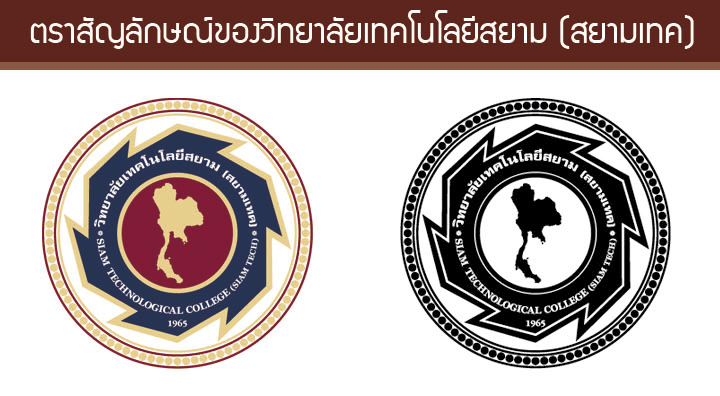 แผนการจัดการเรียนรู้รายวิชาแผนการจัดการเรียนรู้รายวิชาแผนการจัดการเรียนรู้รายวิชารหัสวิชา  ……………….      ชื่อวิชา  ...............................................................รหัสวิชา  ……………….      ชื่อวิชา  ...............................................................รหัสวิชา  ……………….      ชื่อวิชา  ...............................................................จำนวน  .....  หน่วยกิต  จำนวน  .....  ชั่วโมง / สัปดาห์จำนวน  .....  หน่วยกิต  จำนวน  .....  ชั่วโมง / สัปดาห์จำนวน  .....  หน่วยกิต  จำนวน  .....  ชั่วโมง / สัปดาห์ตามหลักสูตรระดับ  ประกาศนียบัตร...................   พุทธศักราช  ..............ตามหลักสูตรระดับ  ประกาศนียบัตร...................   พุทธศักราช  ..............ตามหลักสูตรระดับ  ประกาศนียบัตร...................   พุทธศักราช  ..............สำนักงานคณะกรรมการการอาชีวศึกษา  กระทรวงศึกษาธิการสำนักงานคณะกรรมการการอาชีวศึกษา  กระทรวงศึกษาธิการสำนักงานคณะกรรมการการอาชีวศึกษา  กระทรวงศึกษาธิการผู้จัดทำผู้จัดทำผู้ตรวจสอบผู้อนุมัติผู้อนุมัติ…………………………(..................................................)อาจารย์ผู้สอน…….../……………/…......………………………………(..................................................)อาจารย์ผู้สอน…….../……………/….....………………………………(..................................................)อาจารย์ผู้สอน…….../……………/…......………………………………(..................................................)อาจารย์ผู้สอน…….../……………/….....…………………………………(................................................)หัวหน้าแผนก.........................…….../……………/….....…………………………………(................................................)หัวหน้าคณะวิชา.........................…….../……………/…….....………………………………(นายนิพนธ์  เนียมสุวรรณ)หัวหน้าฝ่ายวิชาการ…….../……………/…….....………………………………(นายนิพนธ์  เนียมสุวรรณ)หัวหน้าฝ่ายวิชาการ…….../……………/…….....…วิทยาการนำ  ล้ำเลิศวินัย  ใฝ่คุณธรรมวิทยาการนำ  ล้ำเลิศวินัย  ใฝ่คุณธรรมวิทยาการนำ  ล้ำเลิศวินัย  ใฝ่คุณธรรมวิทยาการนำ  ล้ำเลิศวินัย  ใฝ่คุณธรรมวิทยาการนำ  ล้ำเลิศวินัย  ใฝ่คุณธรรมคำนำก……………………………………………………………………………………………………………………..……………………………………………………………………………………………………………………………………………………………………………………………………………………………………………………………………………………………………………………………………………………………………………………………………………………………………………………………………………………………………………………………………………………………………………………………………………………………………………………………………………………………………………………………………………………………………………………………………………………………………………………………………………………………………………………………………………………………………………………………………………………………………………………………………………………………………………………………………………………………………………………………………………………………………………………………………………………………………………………………………………………………………………………………………………………………………………………………………………………………………………………………………………………………………………………………………………………………………………………………………………………………………………………………………………………………………………………………………………………………………………………………………………………………………………………………………………………………………………………………………………………………………………………………………………………………………………………………………………………………………………………………………………………………………………………………………………………………………………………………………………………………………………………………………………………………………………………………………………………………………………………………………………………………………………………………………………………………………………………………………………………………………………………………………………………………………………………………………………………………………………………………………………………………………………………………………………………………………………………………………………………………………………………………………………………………………………………………………………………………………………………………………………………………………………………………………………………………………………………………………………………………………………………………………………………สารบัญขประมวลการสอนรายวิชาหน้าที่ 1 / ......1.รหัสวิชา......................................................................................................................                    2.ชื่อวิชา......................................................................................................................        3.ระดับ......................................................................................................................        4.วิชาที่ควรเรียนมาก่อน......................................................................................................................        5.เวลาเรียน..................... ชั่วโมง / สัปดาห์6.จำนวนหน่วยกิต..................... หน่วยกิต7.จุดประสงค์รายวิชาส่วนที่หลักสูตรกำหนด    ......................................................................................................................................................................................................................................................................................................................................................................................................................................................................................................................................................................................................................................................................................................................................ส่วนที่เพิ่มเติม.......................................................................................................................-บูรณาการคุณธรรมจริยธรรม.......................................................................................................................ค่านิยม คุณลักษณะ.......................................................................................................................อันพึงประสงค์.......................................................................................................................-ปรัชญาของเศรษฐกิจ.......................................................................................................................พอเพียง.......................................................................................................................-เทคนิคการใช้สื่อดิจิทัล... ...................................................................................................................8.สมรรถนะรายวิชา.......................................................................................................................ส่วนที่หลักสูตรกำหนด........................................................................................................................................................................................................................................................................................................................................................................................................................................................................................................................................................................................................................................................................................................................................................................................................................................................................................................................................................................................ประมวลการสอนรายวิชาหน้าที่ 2 / ......ส่วนที่เพิ่มเติม............................................................................................................................................................................................................................................................................................................................................................................................................................................................................................9.คำอธิบายรายวิชา    ...................................................................................................................ส่วนที่หลักสูตรกำหนด (เดิม)..........................................................................................................................................................................................................................................................................................................................................................................................................................................................................................................................................................................................................................................................................................................................................เพิ่มเติม ตาราง 9.1..............................................................................................................................................................................................................................................ส่วนที่เพิ่มเติม (ปรับปรุง)  ........................................................................................................................................................................................................................................................................................................................................................................................................................................................................................เพิ่มเติม ตาราง 9.2,9.3,9.4,9.5.......................................................................................................................10.หนังสือเรียนหลัก / .......................................................................................................................เอกสารอ้างอิง / .......................................................................................................................เอกสารประกอบการเรียนรู้ ...............................................................................................................................................................................................................................................................................................................................................................................................................................................................................................................................................................................................................................................................................................................................................................................................................................................................................................................................................................................................................................................................................................................ตารางการพัฒนาหลักสูตรหน้าที่ 2 / ......รหัสวิชา....................................................................................................................................ชื่อวิชา.......................................................................................................................................จำนวนหน่วยกิต (ชั่วโมง)..........................................................................................................................................จุดประสงค์รายวิชาส่วนที่หลักสูตรกำหนดส่วนที่หลักสูตรกำหนดส่วนที่หลักสูตรกำหนดส่วนที่เพิ่มเติมส่วนที่เพิ่มเติมสมรรถนะรายวิชาสมรรถนะรายวิชาสมรรถนะรายวิชาสมรรถนะรายวิชาส่วนที่หลักสูตรกำหนดส่วนที่หลักสูตรกำหนดส่วนที่หลักสูตรกำหนดส่วนที่หลักสูตรกำหนดส่วนที่เพิ่มเติมคำอธิบายรายวิชาคำอธิบายรายวิชาคำอธิบายรายวิชาคำอธิบายรายวิชาส่วนที่หลักสูตรกำหนดส่วนที่หลักสูตรกำหนดส่วนที่หลักสูตรกำหนดส่วนที่หลักสูตรกำหนดส่วนที่เพิ่มเติมตาราง 9.1 ใบรายการงาน(Job Listing Sheet)หน้าที่ 3 / ......ลำดับรายการแหล่งข้อมูลแหล่งข้อมูลแหล่งข้อมูลแหล่งข้อมูลหมายเหตุลำดับรายการABCDหมายเหตุตาราง 9.2 โครงการสอนต่อภาคเรียนหน้าที่ 4 / ......หน่วยที่งานTeaching Pointกิจกรรมสื่อวัดผลตาราง 9.3 ตารางวิเคราะห์หลักสูตรรายวิชาหน้าที่ 5 / ......ที่หน่วยการเรียนรู้จุดมุ่งหมายการเรียนรู้จุดมุ่งหมายการเรียนรู้จุดมุ่งหมายการเรียนรู้จุดมุ่งหมายการเรียนรู้จุดมุ่งหมายการเรียนรู้จุดมุ่งหมายการเรียนรู้จุดมุ่งหมายการเรียนรู้จุดมุ่งหมายการเรียนรู้จุดมุ่งหมายการเรียนรู้จุดมุ่งหมายการเรียนรู้รวมน้ำหนักความสำคัญอันดับความสำคัญจำนวนสัปดาห์การเรียนรู้ที่หน่วยการเรียนรู้พุทธิพิสัยพุทธิพิสัยพุทธิพิสัยพุทธิพิสัยพุทธิพิสัยพุทธิพิสัยทักษะพิสัยทักษะพิสัยทักษะพิสัยจิตพิสัยรวมน้ำหนักความสำคัญอันดับความสำคัญจำนวนสัปดาห์การเรียนรู้ที่หน่วยการเรียนรู้ความรู้-ความจำความเข้าใจการนำไปใช้การวิเคราะห์การสังเคราะห์การประเมินค่าการเลียนแบบการแก้ปัญหาการสร้างสรรค์จิตพิสัยรวมน้ำหนักความสำคัญอันดับความสำคัญจำนวนสัปดาห์การเรียนรู้ที่หน่วยการเรียนรู้10101010101010101010100อันดับความสำคัญจำนวนสัปดาห์การเรียนรู้รวมน้ำหนักความสำคัญรวมน้ำหนักความสำคัญ16อันดับความสำคัญอันดับความสำคัญหมายเหตุ จุดมุ่งหมายการเรียนรู้ ให้เน้นการนำไปใช้งาน และการวิเคราะห์ ร้อยละ 70 เพื่อเตรียมความพร้อม                  การสอบทางการศึกษาระดับชาติด้านอาชีวศึกษา ( V-NET) ในรายวิชาที่เกี่ยวข้องหมายเหตุ จุดมุ่งหมายการเรียนรู้ ให้เน้นการนำไปใช้งาน และการวิเคราะห์ ร้อยละ 70 เพื่อเตรียมความพร้อม                  การสอบทางการศึกษาระดับชาติด้านอาชีวศึกษา ( V-NET) ในรายวิชาที่เกี่ยวข้องหมายเหตุ จุดมุ่งหมายการเรียนรู้ ให้เน้นการนำไปใช้งาน และการวิเคราะห์ ร้อยละ 70 เพื่อเตรียมความพร้อม                  การสอบทางการศึกษาระดับชาติด้านอาชีวศึกษา ( V-NET) ในรายวิชาที่เกี่ยวข้องหมายเหตุ จุดมุ่งหมายการเรียนรู้ ให้เน้นการนำไปใช้งาน และการวิเคราะห์ ร้อยละ 70 เพื่อเตรียมความพร้อม                  การสอบทางการศึกษาระดับชาติด้านอาชีวศึกษา ( V-NET) ในรายวิชาที่เกี่ยวข้องหมายเหตุ จุดมุ่งหมายการเรียนรู้ ให้เน้นการนำไปใช้งาน และการวิเคราะห์ ร้อยละ 70 เพื่อเตรียมความพร้อม                  การสอบทางการศึกษาระดับชาติด้านอาชีวศึกษา ( V-NET) ในรายวิชาที่เกี่ยวข้องหมายเหตุ จุดมุ่งหมายการเรียนรู้ ให้เน้นการนำไปใช้งาน และการวิเคราะห์ ร้อยละ 70 เพื่อเตรียมความพร้อม                  การสอบทางการศึกษาระดับชาติด้านอาชีวศึกษา ( V-NET) ในรายวิชาที่เกี่ยวข้องหมายเหตุ จุดมุ่งหมายการเรียนรู้ ให้เน้นการนำไปใช้งาน และการวิเคราะห์ ร้อยละ 70 เพื่อเตรียมความพร้อม                  การสอบทางการศึกษาระดับชาติด้านอาชีวศึกษา ( V-NET) ในรายวิชาที่เกี่ยวข้องหมายเหตุ จุดมุ่งหมายการเรียนรู้ ให้เน้นการนำไปใช้งาน และการวิเคราะห์ ร้อยละ 70 เพื่อเตรียมความพร้อม                  การสอบทางการศึกษาระดับชาติด้านอาชีวศึกษา ( V-NET) ในรายวิชาที่เกี่ยวข้องหมายเหตุ จุดมุ่งหมายการเรียนรู้ ให้เน้นการนำไปใช้งาน และการวิเคราะห์ ร้อยละ 70 เพื่อเตรียมความพร้อม                  การสอบทางการศึกษาระดับชาติด้านอาชีวศึกษา ( V-NET) ในรายวิชาที่เกี่ยวข้องหมายเหตุ จุดมุ่งหมายการเรียนรู้ ให้เน้นการนำไปใช้งาน และการวิเคราะห์ ร้อยละ 70 เพื่อเตรียมความพร้อม                  การสอบทางการศึกษาระดับชาติด้านอาชีวศึกษา ( V-NET) ในรายวิชาที่เกี่ยวข้องหมายเหตุ จุดมุ่งหมายการเรียนรู้ ให้เน้นการนำไปใช้งาน และการวิเคราะห์ ร้อยละ 70 เพื่อเตรียมความพร้อม                  การสอบทางการศึกษาระดับชาติด้านอาชีวศึกษา ( V-NET) ในรายวิชาที่เกี่ยวข้องหมายเหตุ จุดมุ่งหมายการเรียนรู้ ให้เน้นการนำไปใช้งาน และการวิเคราะห์ ร้อยละ 70 เพื่อเตรียมความพร้อม                  การสอบทางการศึกษาระดับชาติด้านอาชีวศึกษา ( V-NET) ในรายวิชาที่เกี่ยวข้องหมายเหตุ จุดมุ่งหมายการเรียนรู้ ให้เน้นการนำไปใช้งาน และการวิเคราะห์ ร้อยละ 70 เพื่อเตรียมความพร้อม                  การสอบทางการศึกษาระดับชาติด้านอาชีวศึกษา ( V-NET) ในรายวิชาที่เกี่ยวข้องหมายเหตุ จุดมุ่งหมายการเรียนรู้ ให้เน้นการนำไปใช้งาน และการวิเคราะห์ ร้อยละ 70 เพื่อเตรียมความพร้อม                  การสอบทางการศึกษาระดับชาติด้านอาชีวศึกษา ( V-NET) ในรายวิชาที่เกี่ยวข้องหมายเหตุ จุดมุ่งหมายการเรียนรู้ ให้เน้นการนำไปใช้งาน และการวิเคราะห์ ร้อยละ 70 เพื่อเตรียมความพร้อม                  การสอบทางการศึกษาระดับชาติด้านอาชีวศึกษา ( V-NET) ในรายวิชาที่เกี่ยวข้องทักษะการคิด	1. การคิดวิเคราะห์  2. การคิดเปรียบเทียบ  3. การคิดสังเคราะห์  4. การคิดวิพากษ์  5. การคิดอย่างมีวิจารณญาณ		6. การคิดประยุกต์  7. การคิดเชิงมโนทัศน์  8. การคิดเชิงกลยุทธ์  9. การคิดแก้ปัญหา  10. การคิดแบบบูรณาการ		11. การคิดสร้างสรรค์  12. การคิดอนาคตการบูรณาการ	1. แบบสอดแทรก (Infusion)  2. แบบขนาน (Parallel)  3. แบบสหวิทยาการ (Multidisciplinary)4. แบบข้ามวิชา (Tran disciplinary)11.การวัดผลการเรียนรู้คะแนนเต็ม     100     คะแนน     แบ่งเป็นผลการเรียน			จำนวน  ........   คะแนนความก้าวหน้า 	1.1 ครั้งที่ 1				........   คะแนน	1.2 ครั้งที่ 2				........   คะแนน	1.3 ครั้งที่ 3				........   คะแนนการสอบ				2.1 สอบกลางภาค			........   คะแนน	2.2 สอบปลายภาค			........   คะแนนรายงาน/การค้นคว้า/แบบฝึกหัด/ใบงาน	........   คะแนน	จิตพิสัย			จำนวน  ........   คะแนนเวลาเรียน					........   คะแนนความพร้อม				........   คะแนนพฤติกรรม				........   คะแนน12.การประเมินผลการเรียนรู้ระดับผลการเรียน    แบ่งเป็น  8  ระดับ ดังนี้     คะแนน .......... - ..........     =    ระดับผลการเรียน  4.00    คะแนน .......... - ..........     =    ระดับผลการเรียน  3.50    คะแนน .......... - ..........     =    ระดับผลการเรียน  3.00    คะแนน .......... - ..........     =    ระดับผลการเรียน  2.50    คะแนน .......... - ..........     =    ระดับผลการเรียน  2.00    คะแนน .......... - ..........     =    ระดับผลการเรียน  1.50    คะแนน .......... - ..........     =    ระดับผลการเรียน  1.00    คะแนน .......... - ..........     =    ระดับผลการเรียน  0.00แผนการจัดการเรียนรู้หน้าที่ ..... / .....หน่วยการเรียนรู้ที่ ....................       สัปดาห์ที่ ..................   ถึง  สัปดาห์ที่ ....................    จำนวน ...................... คาบหน่วยการเรียนรู้ที่ ....................       สัปดาห์ที่ ..................   ถึง  สัปดาห์ที่ ....................    จำนวน ...................... คาบหน่วยการเรียนรู้ที่ ....................       สัปดาห์ที่ ..................   ถึง  สัปดาห์ที่ ....................    จำนวน ...................... คาบชื่อหน่วยการเรียนรู้........................................................................................................................................................ชื่อหน่วยการเรียนรู้........................................................................................................................................................ชื่อหน่วยการเรียนรู้........................................................................................................................................................1.สาระสำคัญของการเรียนรู้..............................................................................................................................................................................………………………………………………………………………………………………………………......………………………………………………………………………………………………………………......………………………………………………………………………………………………………………......………………………………………………………………………………………………………………......ส่วนเพิ่มเติม  สมรรถนะประจำหน่วยการเรียนรู้ : แสดงความรู้เกี่ยวกับ………………………………………………………………………………………………………………......………………………………………………………………………………………………………………......2.จุดประสงค์เชิงพฤติกรรม………………………………………………………………………………………………………………......………………………………………………………………………………………………………………......………………………………………………………………………………………………………………......………………………………………………………………………………………………………………......………………………………………………………………………………………………………………......………………………………………………………………………………………………………………......ส่วนที่เพิ่มเติม (โดยกำหนดหัวข้อทุกหน่วยการเรียนรู้)-บูรณาการคุณธรรม จริยธรรม ค่านิยม คุณลักษณะ อันพึงประสงค์………………………………………………………………………………………………………………......………………………………………………………………………………………………………………......………………………………………………………………………………………………………………......-ปรัชญาของเศรษฐกิจพอเพียง………………………………………………………………………………………………………………......………………………………………………………………………………………………………………......………………………………………………………………………………………………………………......………………………………………………………………………………………………………………......แผนการจัดการเรียนรู้หน้าที่ ..... / ......3.เนื้อหาการเรียนรู้ (เนื้อหาโดยสรุป  ครบถ้วนตรงตามวัตถุประสงค์เชิงพฤติกรรม )……………………………………………………………………………………………………………..………………………………………………………………………………………………………………………………………………………………………………………………………………………………………………………………………………………………………………………………………………………………………………………………………………………………………………………………………………………………………………………………………………………………………………………………………………………………………………………………………………………………………………………………………………………………………………………………………………………………………………………………………………………………………………………………………………………………………………………………………………………………………………………………………………………………………………………………………………………………………………………………………………………………………………………………………………………………………………………………………………………………………………………………………………………………………………………………………………………………………………………………………………………………………………………………………………………………………………………………………………………………………………………………………………………………………………………………………………………………………………………………………………………………………………………………………………………………………………………………………………………………………………………………………………………………………………………………………………………………………………………………………………………………………………………………………………………………………………………………………………………………………………………………………………………………………………………………………………………………………………………………………………………………………………………………………………………………………………………………………………………………………………………………………………………………………………………………………………………………………………………………………………………………………………………………………………………………………………………………………………………………แผนการจัดการเรียนรู้หน้าที่ ..... / ......4.กิจกรรมการเรียนรู้  (ด้วยเทคนิควิธีการสอนที่หลากหลาย ที่มุ่งเน้นสมรรถนะอาชีพ กิจกรรมต้องสอดคล้องกับรายวิชาและเนื้อหาวิชาในหน่วย/สัปดาห์  ของการสอนนั้น  และระบุเกณฑ์การให้คะแนนของแต่ละกิจกรรม)เทคนิคการสอนรูปแบบที่ 1…………………………………………………………………….…..………………………………………………………………………………………………………………..………………………………………………………………………………………………………………..………………………………………………………………………………………………………………..………………………………………………………………………………………………………………..………………………………………………………………………………………………………………..เทคนิคการสอนรูปแบบที่  2………………………………………………………………………..………………………………………………………………………………………………………………..………………………………………………………………………………………………………………..………………………………………………………………………………………………………………..………………………………………………………………………………………………………………..………………………………………………………………………………………………………………..เทคนิคการสอนรูปแบบที่  3………………………………………………………………………..………………………………………………………………………………………………………………..………………………………………………………………………………………………………………..………………………………………………………………………………………………………………..………………………………………………………………………………………………………………..………………………………………………………………………………………………………………..………………………………………………………………………………………………………………..………………………………………………………………………………………………………………..………………………………………………………………………………………………………………..………………………………………………………………………………………………………………..………………………………………………………………………………………………………………..หมายเหตุ  ตัวอย่างเทคนิคการสอน คือ  การบรรยาย , สาธิต ,ถาม-ตอบ , กิจกรรมกลุ่ม ฯลฯ                  (บอกวิธีการ และขั้นตอนการปฏิบัติให้ชัดเจน)แผนการจัดการเรียนรู้หน้าที่ ..... / ......5.สื่อการเรียนรู้5.1 ประเภทสื่อสิ่งพิมพ์................................................................................................................………………………………………………………………………………………………………………..………………………………………………………………………………………………………………..………………………………………………………………………………………………………………..………………………………………………………………………………………………………………..………………………………………………………………………………………………………………..………………………………………………………………………………………………………………..5.2 ประเภทสื่อเทคโนโลยี และสื่อออนไลท์…………………………………………………………..………………………………………………………………………………………………………………..………………………………………………………………………………………………………………..………………………………………………………………………………………………………………..………………………………………………………………………………………………………………..………………………………………………………………………………………………………………..………………………………………………………………………………………………………………..5.3 ประเภทสื่อแหล่งการเรียนรู้ (บุคคล  ธรรมชาติและสิ่งแวดล้อม กิจกรรม / กระบวนการ)………………………………………………………………………………………………………………..………………………………………………………………………………………………………………....………………………………………………………………………………………………………………..………………………………………………………………………………………………………………..…………………………………………………………………………………………………………………………………………………………………………..……………………………………………………5.4 ประเภทสื่ออื่นๆ.............……………………..…………………………………………………….………………………………………………………………………………………………………………..……………………………………………………………………………………………………………………………………………………………………………..………………………………………………………………………………………………………………..………………………………………………………………………………………………………………......………………………………………………แผนการจัดการเรียนรู้หน้าที่ ..... / ......6.การวัดผลและประเมินผล (วิธีการ)การวัดผลและประเมินผล (วิธีการ)การวัดผลและประเมินผล (วิธีการ)6.1 วัดผลโดยวิธีการ (วัดความรู้ ทักษะ จิตพิสัย)6.1 วัดผลโดยวิธีการ (วัดความรู้ ทักษะ จิตพิสัย)6.1 วัดผลโดยวิธีการ (วัดความรู้ ทักษะ จิตพิสัย)      6.1.1   ตรวจคุณภาพจากใบงาน/แบบฝึกหัด/แบบทดสอบ/รายงาน/ชิ้นงาน      6.1.1   ตรวจคุณภาพจากใบงาน/แบบฝึกหัด/แบบทดสอบ/รายงาน/ชิ้นงาน      6.1.1   ตรวจคุณภาพจากใบงาน/แบบฝึกหัด/แบบทดสอบ/รายงาน/ชิ้นงาน………………………………………………………………………………………………………………..………………………………………………………………………………………………………………..………………………………………………………………………………………………………………..      6.1.2    สังเกต/ทดสอบความสามารถ/ทักษะจากการปฏิบัติงาน/การใช้ทักษะต่าง ๆ      6.1.2    สังเกต/ทดสอบความสามารถ/ทักษะจากการปฏิบัติงาน/การใช้ทักษะต่าง ๆ      6.1.2    สังเกต/ทดสอบความสามารถ/ทักษะจากการปฏิบัติงาน/การใช้ทักษะต่าง ๆ………………………………………………………………………………………………………………..………………………………………………………………………………………………………………..………………………………………………………………………………………………………………..      6.1.3 สัมภาษณ์/สอบถาม/สังเกตพฤติกรรมเชิงคุณธรรม จริยธรรมและค่านิยม      6.1.3 สัมภาษณ์/สอบถาม/สังเกตพฤติกรรมเชิงคุณธรรม จริยธรรมและค่านิยม      6.1.3 สัมภาษณ์/สอบถาม/สังเกตพฤติกรรมเชิงคุณธรรม จริยธรรมและค่านิยมที่พึงประสงค์ของผู้เรียน………………………………………………………………………………….ที่พึงประสงค์ของผู้เรียน………………………………………………………………………………….ที่พึงประสงค์ของผู้เรียน………………………………………………………………………………….………………………………………………………………………………………………………………..………………………………………………………………………………………………………………..………………………………………………………………………………………………………………..6.2 ประเมินผลสมรรถนะการเรียนรู้ของผู้เรียนจาก6.2 ประเมินผลสมรรถนะการเรียนรู้ของผู้เรียนจาก6.2 ประเมินผลสมรรถนะการเรียนรู้ของผู้เรียนจาก       6.2.1 เกณฑ์คะแนน/ค่าคะแนนเฉลี่ยคุณภาพด้านความรู้จาก ใบงาน/แบบฝึกหัด/       6.2.1 เกณฑ์คะแนน/ค่าคะแนนเฉลี่ยคุณภาพด้านความรู้จาก ใบงาน/แบบฝึกหัด/       6.2.1 เกณฑ์คะแนน/ค่าคะแนนเฉลี่ยคุณภาพด้านความรู้จาก ใบงาน/แบบฝึกหัด/แบบทดสอบ/รายงาน /ชิ้นงานแบบทดสอบ/รายงาน /ชิ้นงานแบบทดสอบ/รายงาน /ชิ้นงาน………………………………………………………………………………………………….………………………………………………………………………………………………….………………………………………………………………………………………………….       6.2.2 เกณฑ์คะแนน/ค่าคะแนนเฉลี่ยคุณภาพด้านทักษะจาก แบบสังเกต/ทดสอบ       6.2.2 เกณฑ์คะแนน/ค่าคะแนนเฉลี่ยคุณภาพด้านทักษะจาก แบบสังเกต/ทดสอบ       6.2.2 เกณฑ์คะแนน/ค่าคะแนนเฉลี่ยคุณภาพด้านทักษะจาก แบบสังเกต/ทดสอบความสามารถ/ทักษะจากการปฏิบัติงานความสามารถ/ทักษะจากการปฏิบัติงานความสามารถ/ทักษะจากการปฏิบัติงาน.........................................................................................................................................................................................................................................................................................................................................................................................................................................................      6.2.3 เกณฑ์คะแนน/ค่าคะแนนเฉลี่ยคุณภาพด้านจิตพิสัยจากแบบสัมภาษณ์/      6.2.3 เกณฑ์คะแนน/ค่าคะแนนเฉลี่ยคุณภาพด้านจิตพิสัยจากแบบสัมภาษณ์/      6.2.3 เกณฑ์คะแนน/ค่าคะแนนเฉลี่ยคุณภาพด้านจิตพิสัยจากแบบสัมภาษณ์/แบบสอบถาม/แบบสังเกตพฤติกรรมเชิงคุณธรรม จริยธรรมและค่านิยมที่พึงประสงค์แบบสอบถาม/แบบสังเกตพฤติกรรมเชิงคุณธรรม จริยธรรมและค่านิยมที่พึงประสงค์แบบสอบถาม/แบบสังเกตพฤติกรรมเชิงคุณธรรม จริยธรรมและค่านิยมที่พึงประสงค์ของผู้เรียน..................................................................................................................................................ของผู้เรียน..................................................................................................................................................ของผู้เรียน.................................................................................................................................................. 6.3 เกณฑ์การประเมิน (ประจำหน่วยการเรียนรู้)         6.3.1  ข้อกำหนด: ผู้เรียนได้รับการประเมินคุณภาพทั้ง 3 ด้าน/ทุกรายการที่ทำการวัดผล         6.3.2   ผลการประเมิน: 6.3 เกณฑ์การประเมิน (ประจำหน่วยการเรียนรู้)         6.3.1  ข้อกำหนด: ผู้เรียนได้รับการประเมินคุณภาพทั้ง 3 ด้าน/ทุกรายการที่ทำการวัดผล         6.3.2   ผลการประเมิน: 6.3 เกณฑ์การประเมิน (ประจำหน่วยการเรียนรู้)         6.3.1  ข้อกำหนด: ผู้เรียนได้รับการประเมินคุณภาพทั้ง 3 ด้าน/ทุกรายการที่ทำการวัดผล         6.3.2   ผลการประเมิน:                  ร้อยละ 0-50           ปรับปรุง                  ร้อยละ 0-50           ปรับปรุง                  ร้อยละ 0-50           ปรับปรุง                    ร้อยละ 51-59          ผ่าน                  ร้อยละ 60-69         ปานกลาง                    ร้อยละ 51-59          ผ่าน                  ร้อยละ 60-69         ปานกลาง                    ร้อยละ 51-59          ผ่าน                  ร้อยละ 60-69         ปานกลาง                  ร้อยละ 70-79          ดี                  ร้อยละ 70-79          ดี                  ร้อยละ 70-79          ดี                  ร้อยละ 80-100        ดีมาก                                                     ร้อยละ 80-100        ดีมาก                                                     ร้อยละ 80-100        ดีมาก                                            หมายเหตุ:ผู้สอนสามารถปรับปรุงเกณฑ์ได้ตามสภาพแวดล้อมและคุณภาพของผู้เรียน         หมายเหตุ:ผู้สอนสามารถปรับปรุงเกณฑ์ได้ตามสภาพแวดล้อมและคุณภาพของผู้เรียน         หมายเหตุ:ผู้สอนสามารถปรับปรุงเกณฑ์ได้ตามสภาพแวดล้อมและคุณภาพของผู้เรียนแผนการจัดการเรียนรู้หน้าที่ ..... / ......7.กิจกรรมเสนอแนะ และหลักฐานการเรียนรู้7.1   หลักฐานการเรียนรู้ (หลักฐานร่องรอย /ผลงาน/แบบฝึกหัด/รายงาน/วัสดุ  ที่แสดงให้เห็นถึงความพยายามในการพัฒนาการเรียนรู้แก่ผู้เรียน)………………………………………………………………………………………………………………..………………………………………………………………………………………………………………..………………………………………………………………………………………………………………..………………………………………………………………………………………………………………....………………………………………………………………………………………………………………..………………………………………………………………………………………………………………..…………………………………………………………………………………………………………………………………………………………………………..………………………………………………………………………………………………………………..……………………………………………………..………………………………………………………………………………………………………………7.2 กิจกรรมเสนอแนะ (ข้อเสนอแนะของผู้สอน/ผู้จัดทำแผนการเรียนรู้)……………………………………………………………..………………………………………………………………………………………………………………..………………………………………………………………………………………………………………......………………………………………………………………………………………………………………………………………………………………....………………………………………………………………………………………………………………..……………………………………………………………………………………………………………….……………………………………………………………………………………………………………….…………………………………………………………..………………………………………………………………………………………………………………..……………………………………………………..………………………………………………………………………………………………………………..……………………………………………………………………………………………………………………………………………………………………………..………………………………………………………………………………………………………………..………………………………………………………………………………………………………………......………………………………………………ใบงาน / แบบทดสอบหน้าที่ ..... / ......8. ใบงาน/แบบทดสอบ  (ถ้ามี)  ต้องสอดคล้องกับรายวิชาและเนื้อหาวิชาในหน่วย/สัปดาห์  ของการสอนนั้น  และระบุเกณฑ์การให้คะแนนของแต่ละใบงาน………………………………………………………………………………………………………………………………………………………………………………………………………………………………………………………………………………………………………………………………………………………………………………………………………………………………………………………………………………………………………………………………………………………………………………………………………………………………………………………………………………………………………………………………………………………………………………………………………………………………………………………………………………………………………………………………………………………………………………………………………………………………………………………………………………………………………………………………………………………………………………………………………………………………………………………………………………………………………………………………………………………………………………………………………………………………………………………………………………………………………………………………………………………………………………………………………………………………………………………………………………………………………………………………………………………………………………………………………………………………………………………………………………………………………………………………………………………………………………………………………………………………………………………………………………………………………………………………………………………………………………………………………………………………………………………………………………………………………………………………………………………………………………………………………………………………………………………………………………………………………………………………………………………………………………………………………………………………………………………………………………………………………………………………………………………………………………………………………………………………………………………………………………………………………………………….........………………………………………………………………………………………………………………........……………………………………………………………………………………………………………………เฉลยแบบทดสอบหน้าที่ ..... / ......………………………………………………………………………………………………………………………………………………………………………………………………………………………………………………………………………………………………………………………………………………………………………………………………………………………………………………………………………………………………………………………………………………………………………………………………………………………………………………………………………………………………………………………………………………………………………………………………………………………………………………………………………………………………………………………………………………………………………………………………………………………………………………………………………………………………………………………………………………………………………………………………………………………………………………………………………………………………………………………………………………………………………………………………………………………………………………………………………………………………………………………………………………………………………………………………………………………………………………………………………………………………………………………………………………………………………………………………………………………………………………………………………………………………………………………………………………………………………………………………………………………………………………………………………………………………………………………………………………………………………………………………………………………………………………………………………………………………………………………………………………………………………………………………………………………………………………………………………………………………………………………………………………………………………………………………………………………………………………………………………………………………………………………………………………………………………………………………………………………………………………………………………………………………………………………………………………………………………………………………………………………………………………………………………………………………………………………………………………………………………………………………………………………………………………………………………………………….........……………………………………………………………………………………………………………….........……………………………………………………………………………………………………………………ข้อสอบหน้าที่ ..... / ......…………………………………………………………………………………………………………………………………………………………………………………………………………………………………………………………………………………………………………………………………………………………………………………………………………………………………………………………………………………………………………………………………………………………………………………………………………………………………………………………………………………………………………………………………………………………………………………………………………………………………………………………………………………………………………………………………………………………………………………………………………………………………………………………………………………………………………………………………………………………………………………………………………………………………………………………………………………………………………………………………………………………………………………………………………………………………………………………………………………………………………………………………………………………………………………………………………………………………………………………………………………………………………………………………………………………………………………………………………………………………………………………………………………………………………………………………………………………………………………………………………………………………………………………………………………………………………………………………………………………………………………………………………………………………………………………………………………………………………………………………………………………………………………………………………………………………………………………………………………………………………………………………………………………………………………………………………………………………………………………………………………………………………………………………………………………………………………………………………………………………………………………………………………………………………………………………………………………………………………………………………………………………………………………………………………………………………………………………………………………………………………………………………………………………………………………………………………………........……………………………………………………………………………………………………………….........……………………………………………………………………………………………………………………เฉลยข้อสอบหน้าที่ ..... / ......………………………………………………………………………………………………………………………………………………………………………………………………………………………………………………………………………………………………………………………………………………………………………………………………………………………………………………………………………………………………………………………………………………………………………………………………………………………………………………………………………………………………………………………………………………………………………………………………………………………………………………………………………………………………………………………………………………………………………………………………………………………………………………………………………………………………………………………………………………………………………………………………………………………………………………………………………………………………………………………………………………………………………………………………………………………………………………………………………………………………………………………………………………………………………………………………………………………………………………………………………………………………………………………………………………………………………………………………………………………………………………………………………………………………………………………………………………………………………………………………………………………………………………………………………………………………………………………………………………………………………………………………………………………………………………………………………………………………………………………………………………………………………………………………………………………………………………………………………………………………………………………………………………………………………………………………………………………………………………………………………………………………………………………………………………………………………………………………………………………………………………………………………………………………………………………………………………………………………………………………………………………………………………………………………………………………………………………………………………………………………………………………………………………………………………………………………………………….........……………………………………………………………………………………………………………….........……………………………………………………………………………………………………………………ใบความรู้หน้าที่ ..... / ......………………………………………………………………………………………………………………………………………………………………………………………………………………………………………………………………………………………………………………………………………………………………………………………………………………………………………………………………………………………………………………………………………………………………………………………………………………………………………………………………………………………………………………………………………………………………………………………………………………………………………………………………………………………………………………………………………………………………………………………………………………………………………………………………………………………………………………………………………………………………………………………………………………………………………………………………………………………………………………………………………………………………………………………………………………………………………………………………………………………………………………………………………………………………………………………………………………………………………………………………………………………………………………………………………………………………………………………………………………………………………………………………………………………………………………………………………………………………………………………………………………………………………………………………………………………………………………………………………………………………………………………………………………………………………………………………………………………………………………………………………………………………………………………………………………………………………………………………………………………………………………………………………………………………………………………………………………………………………………………………………………………………………………………………………………………………………………………………………………………………………………………………………………………………………………………………………………………………………………………………………………………………………………………………………………………………………………………………………………………………………………………………………………………………………………………………………………………….........……………………………………………………………………………………………………………….........……………………………………………………………………………………………………………………แบบบันทึกผลการจัดการเรียนรู้หน้าที่ ..... / ......แบบบันทึกการติดตามช่วยเหลือและส่งเสริมผู้เรียนหน้าที่ ..... / ......ที่ชื่อ  -  นามสกุลชื่อ  -  นามสกุลชื่อ  -  นามสกุลห้องประเด็นปัญหา/พัฒนาประเด็นปัญหา/พัฒนากิจกรรมการปฏิบัติผลที่ปรากฏลายเซ็นผู้เรียนและ ว/ด/ปลายเซ็นผู้เรียนและ ว/ด/ปแบบบันทึกหลังการสอน(บันทึกทุกครั้งหลังการสอน)แบบบันทึกหลังการสอน(บันทึกทุกครั้งหลังการสอน)แบบบันทึกหลังการสอน(บันทึกทุกครั้งหลังการสอน)แบบบันทึกหลังการสอน(บันทึกทุกครั้งหลังการสอน)แบบบันทึกหลังการสอน(บันทึกทุกครั้งหลังการสอน)แบบบันทึกหลังการสอน(บันทึกทุกครั้งหลังการสอน)แบบบันทึกหลังการสอน(บันทึกทุกครั้งหลังการสอน)แบบบันทึกหลังการสอน(บันทึกทุกครั้งหลังการสอน)แบบบันทึกหลังการสอน(บันทึกทุกครั้งหลังการสอน)แบบบันทึกหลังการสอน(บันทึกทุกครั้งหลังการสอน)ปีการศึกษา.............................ปีการศึกษา.............................ปีการศึกษา.............................ปีการศึกษา.............................ปีการศึกษา.............................ปีการศึกษา.............................ปีการศึกษา.............................ปีการศึกษา.............................ปีการศึกษา.............................ปีการศึกษา.............................ชื่ออาจารย์ผู้สอน.......................................................................................วิชาที่สอน.....................................................ชื่ออาจารย์ผู้สอน.......................................................................................วิชาที่สอน.....................................................ชื่ออาจารย์ผู้สอน.......................................................................................วิชาที่สอน.....................................................ชื่ออาจารย์ผู้สอน.......................................................................................วิชาที่สอน.....................................................ชื่ออาจารย์ผู้สอน.......................................................................................วิชาที่สอน.....................................................ชื่ออาจารย์ผู้สอน.......................................................................................วิชาที่สอน.....................................................ชื่ออาจารย์ผู้สอน.......................................................................................วิชาที่สอน.....................................................ชื่ออาจารย์ผู้สอน.......................................................................................วิชาที่สอน.....................................................ชื่ออาจารย์ผู้สอน.......................................................................................วิชาที่สอน.....................................................ชื่ออาจารย์ผู้สอน.......................................................................................วิชาที่สอน.....................................................ระดับชั้น..................................................................................สาขา...............................................................................ระดับชั้น..................................................................................สาขา...............................................................................ระดับชั้น..................................................................................สาขา...............................................................................ระดับชั้น..................................................................................สาขา...............................................................................ระดับชั้น..................................................................................สาขา...............................................................................ระดับชั้น..................................................................................สาขา...............................................................................ระดับชั้น..................................................................................สาขา...............................................................................ระดับชั้น..................................................................................สาขา...............................................................................ระดับชั้น..................................................................................สาขา...............................................................................ระดับชั้น..................................................................................สาขา...............................................................................ครั้งที่ครั้งที่วัน/เดือน/ปีห้องที่สอนห้องที่สอนห้องที่สอนปัญหาที่พบแนวทางแก้ไขหมายเหตุหมายเหตุให้บันทึกหลังการสอนทุกครั้งที่สอนในเรื่องดังนี้1.จุดประสงค์เชิงพฤติกรรม2.นำเข้าสู่บทเรียน3.เนื้อหาการเรียนรู้4.กิจกรรมการเรียนรู้5.สื่อการสอน6.สรุปเนื้อหาที่สอน7.การวัดประเมินผลให้บันทึกหลังการสอนทุกครั้งที่สอนในเรื่องดังนี้1.จุดประสงค์เชิงพฤติกรรม2.นำเข้าสู่บทเรียน3.เนื้อหาการเรียนรู้4.กิจกรรมการเรียนรู้5.สื่อการสอน6.สรุปเนื้อหาที่สอน7.การวัดประเมินผลให้บันทึกหลังการสอนทุกครั้งที่สอนในเรื่องดังนี้1.จุดประสงค์เชิงพฤติกรรม2.นำเข้าสู่บทเรียน3.เนื้อหาการเรียนรู้4.กิจกรรมการเรียนรู้5.สื่อการสอน6.สรุปเนื้อหาที่สอน7.การวัดประเมินผลให้บันทึกหลังการสอนทุกครั้งที่สอนในเรื่องดังนี้1.จุดประสงค์เชิงพฤติกรรม2.นำเข้าสู่บทเรียน3.เนื้อหาการเรียนรู้4.กิจกรรมการเรียนรู้5.สื่อการสอน6.สรุปเนื้อหาที่สอน7.การวัดประเมินผลให้บันทึกหลังการสอนทุกครั้งที่สอนในเรื่องดังนี้1.จุดประสงค์เชิงพฤติกรรม2.นำเข้าสู่บทเรียน3.เนื้อหาการเรียนรู้4.กิจกรรมการเรียนรู้5.สื่อการสอน6.สรุปเนื้อหาที่สอน7.การวัดประเมินผลให้บันทึกหลังการสอนทุกครั้งที่สอนในเรื่องดังนี้1.จุดประสงค์เชิงพฤติกรรม2.นำเข้าสู่บทเรียน3.เนื้อหาการเรียนรู้4.กิจกรรมการเรียนรู้5.สื่อการสอน6.สรุปเนื้อหาที่สอน7.การวัดประเมินผลให้บันทึกหลังการสอนทุกครั้งที่สอนในเรื่องดังนี้1.จุดประสงค์เชิงพฤติกรรม2.นำเข้าสู่บทเรียน3.เนื้อหาการเรียนรู้4.กิจกรรมการเรียนรู้5.สื่อการสอน6.สรุปเนื้อหาที่สอน7.การวัดประเมินผลให้บันทึกหลังการสอนทุกครั้งที่สอนในเรื่องดังนี้1.จุดประสงค์เชิงพฤติกรรม2.นำเข้าสู่บทเรียน3.เนื้อหาการเรียนรู้4.กิจกรรมการเรียนรู้5.สื่อการสอน6.สรุปเนื้อหาที่สอน7.การวัดประเมินผลให้บันทึกหลังการสอนทุกครั้งที่สอนในเรื่องดังนี้1.จุดประสงค์เชิงพฤติกรรม2.นำเข้าสู่บทเรียน3.เนื้อหาการเรียนรู้4.กิจกรรมการเรียนรู้5.สื่อการสอน6.สรุปเนื้อหาที่สอน7.การวัดประเมินผลให้บันทึกหลังการสอนทุกครั้งที่สอนในเรื่องดังนี้1.จุดประสงค์เชิงพฤติกรรม2.นำเข้าสู่บทเรียน3.เนื้อหาการเรียนรู้4.กิจกรรมการเรียนรู้5.สื่อการสอน6.สรุปเนื้อหาที่สอน7.การวัดประเมินผลให้บันทึกหลังการสอนทุกครั้งที่สอนในเรื่องดังนี้1.จุดประสงค์เชิงพฤติกรรม2.นำเข้าสู่บทเรียน3.เนื้อหาการเรียนรู้4.กิจกรรมการเรียนรู้5.สื่อการสอน6.สรุปเนื้อหาที่สอน7.การวัดประเมินผลให้บันทึกหลังการสอนทุกครั้งที่สอนในเรื่องดังนี้1.จุดประสงค์เชิงพฤติกรรม2.นำเข้าสู่บทเรียน3.เนื้อหาการเรียนรู้4.กิจกรรมการเรียนรู้5.สื่อการสอน6.สรุปเนื้อหาที่สอน7.การวัดประเมินผลให้บันทึกหลังการสอนทุกครั้งที่สอนในเรื่องดังนี้1.จุดประสงค์เชิงพฤติกรรม2.นำเข้าสู่บทเรียน3.เนื้อหาการเรียนรู้4.กิจกรรมการเรียนรู้5.สื่อการสอน6.สรุปเนื้อหาที่สอน7.การวัดประเมินผลให้บันทึกหลังการสอนทุกครั้งที่สอนในเรื่องดังนี้1.จุดประสงค์เชิงพฤติกรรม2.นำเข้าสู่บทเรียน3.เนื้อหาการเรียนรู้4.กิจกรรมการเรียนรู้5.สื่อการสอน6.สรุปเนื้อหาที่สอน7.การวัดประเมินผลให้บันทึกหลังการสอนทุกครั้งที่สอนในเรื่องดังนี้1.จุดประสงค์เชิงพฤติกรรม2.นำเข้าสู่บทเรียน3.เนื้อหาการเรียนรู้4.กิจกรรมการเรียนรู้5.สื่อการสอน6.สรุปเนื้อหาที่สอน7.การวัดประเมินผลให้บันทึกหลังการสอนทุกครั้งที่สอนในเรื่องดังนี้1.จุดประสงค์เชิงพฤติกรรม2.นำเข้าสู่บทเรียน3.เนื้อหาการเรียนรู้4.กิจกรรมการเรียนรู้5.สื่อการสอน6.สรุปเนื้อหาที่สอน7.การวัดประเมินผลให้บันทึกหลังการสอนทุกครั้งที่สอนในเรื่องดังนี้1.จุดประสงค์เชิงพฤติกรรม2.นำเข้าสู่บทเรียน3.เนื้อหาการเรียนรู้4.กิจกรรมการเรียนรู้5.สื่อการสอน6.สรุปเนื้อหาที่สอน7.การวัดประเมินผลให้บันทึกหลังการสอนทุกครั้งที่สอนในเรื่องดังนี้1.จุดประสงค์เชิงพฤติกรรม2.นำเข้าสู่บทเรียน3.เนื้อหาการเรียนรู้4.กิจกรรมการเรียนรู้5.สื่อการสอน6.สรุปเนื้อหาที่สอน7.การวัดประเมินผล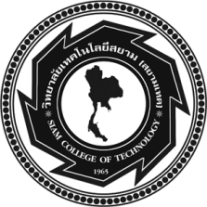 (ตัวอย่าง งานเดี่ยว)       ใบงาน/แบบทดสอบ/แบบฝึกที่....                หน่วยการเรียนรู้ที่.......หน้าที่......./............เรื่องวัตถุประสงค์ที่.......(หัวข้อ เนื้อหาที่ต้องการวัดผล ประเมินผล)(หัวข้อ เนื้อหาที่ต้องการวัดผล ประเมินผล)(หัวข้อ เนื้อหาที่ต้องการวัดผล ประเมินผล)(หัวข้อ เนื้อหาที่ต้องการวัดผล ประเมินผล)……………………………………………………...……………………………………………………...……………………………………………………...……………………………………………………..……………………………………………………..……………………………………………………..……………………………………………………..……………………………………………………..……………………………………………………..……………………………………………………..……………………………………………………..……………………………………………………..……………………………………………………..……………………………………………………..……………………………………………………..………………………………………………………………………………………………………………………………………………………………………………………………………………………………………………………………………………………………………………………………..……………………………………………………...……………………………………………………...……………………………………………………...……………………………………………………..……………………………………………………..……………………………………………………..……………………………………………………..……………………………………………………..……………………………………………………..……………………………………………………..……………………………………………………..……………………………………………………..……………………………………………………..……………………………………………………..……………………………………………………..………………………………………………………………………………………………………………………………………………………………………………………………………………………………………………………………………………………………………………………………..……………………………………………………...……………………………………………………...……………………………………………………...……………………………………………………..……………………………………………………..……………………………………………………..……………………………………………………..……………………………………………………..……………………………………………………..……………………………………………………..……………………………………………………..……………………………………………………..……………………………………………………..……………………………………………………..……………………………………………………………………………………………………………………………………………………………………………………………………………………………………………………………………………………………………………………………………………………………………………………..……………………………………………………...……………………………………………………...……………………………………………………...……………………………………………………..……………………………………………………..……………………………………………………..……………………………………………………..……………………………………………………..……………………………………………………..……………………………………………………..……………………………………………………..……………………………………………………..……………………………………………………..……………………………………………………..……………………………………………………………………………………………………………………………………………………………………………………………………………………………………………………………………………………………………………………………………………………………………………………..(ตัวอย่าง งานกลุ่ม)       ใบงาน/แบบทดสอบ/แบบฝึกที่....                หน่วยการเรียนรู้ที่.......(ตัวอย่าง งานกลุ่ม)       ใบงาน/แบบทดสอบ/แบบฝึกที่....                หน่วยการเรียนรู้ที่.......หน้าที่......./............เรื่องวัตถุประสงค์ที่.......(หัวข้อ เนื้อหาที่ต้องการวัดผล ประเมินผล)(หัวข้อ เนื้อหาที่ต้องการวัดผล ประเมินผล)……………………………………………………...……………………………………………………...……………………………………………………...……………………………………………………..……………………………………………………..……………………………………………………..……………………………………………………..……………………………………………………..……………………………………………………..……………………………………………………..……………………………………………………..……………………………………………………..……………………………………………………..……………………………………………………...……………………………………………………...……………………………………………………...……………………………………………………..……………………………………………………..……………………………………………………..……………………………………………………..……………………………………………………..……………………………………………………..……………………………………………………..……………………………………………………..……………………………………………………..……………………………………………………..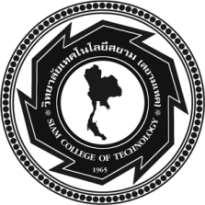 แบบทดสอบประมวลผลความรู้หลัง             จบหน่วยการเรียน (ข้อสอบ)    หน่วยการเรียนรู้ที่ ..............หน้าที่......./............วัตถุประสงค์ที่ 1,2,3 (บอกหัวข้อวัตถุประสงค์ให้ครบ)   แบบเฉลยใบงาน/แบบทดสอบ/แบบฝึกงานเดี่ยวที่......                 หน่วยการเรียนรู้ที่..........หน้าที่......./............เรื่องวัตถุประสงค์ที่...............    แบบเฉลยใบงาน/แบบทดสอบ/แบบฝึก                        งานกลุ่มที่....                  หน่วยการเรียนรู้ที่......หน้าที่......./............เรื่องวัตถุประสงค์ที่..............(ตัวอย่าง) แบบเฉลยแบบทดสอบประมวลผลความรู้หลังจบหน่วยการเรียน (ข้อสอบ)     หน่วยการเรียนรู้ที่ .............. หน้าที่......./............วัตถุประสงค์ที่ 1,2,3,....(ตัวอย่าง) แบบวัดผล ประเมินผลใบงาน/แบบทดสอบ/แบบฝึกที่...(งานเดี่ยว)                 หน่วยการเรียนรู้ที่.......หน้าที่......./............เรื่องวัตถุประสงค์ที่.....รายการประเมินด้านวิชาการ /คุณธรรมจริยธรรม ค่านิยม และคุณลักษณะอันพึงประสงค์ ตามสภาพจริงตัวบ่งชี้การวัดผลตัวบ่งชี้การวัดผลระดับเกณฑ์การประเมินระดับเกณฑ์การประเมินระดับเกณฑ์การประเมินรายการประเมินด้านวิชาการ /คุณธรรมจริยธรรม ค่านิยม และคุณลักษณะอันพึงประสงค์ ตามสภาพจริงตัวบ่งชี้การวัดผลตัวบ่งชี้การวัดผลน้อย (1)ปานกลาง (2)มาก (3)1.ความพร้อมในการเรียน- สนใจสอบถามเกี่ยวกับเนื้อหาภารงาน- มีวัสดุอุปกรณ์การเรียนพร้อม- สนใจสอบถามเกี่ยวกับเนื้อหาภารงาน- มีวัสดุอุปกรณ์การเรียนพร้อม2.ความถูกต้องของเนื้อหาและการใช้ภาษาผลงานถูกต้องตามหลักวิชาการ/ใช้หลักบูรณาการ/ใช้ภาษาไทย อังกฤษถูกต้องเหมาะสมผลงานถูกต้องตามหลักวิชาการ/ใช้หลักบูรณาการ/ใช้ภาษาไทย อังกฤษถูกต้องเหมาะสม3.ความสามารถด้านทักษะ/นำไปใช้สามารถยกตัวอย่างการนำความรู้ไปประยุกต์ใช้/นำเสนอผ่านทักษะการ ฟังอ่าน พูด หรือเขียน อย่างถูกต้องและสร้างสรรค์สามารถยกตัวอย่างการนำความรู้ไปประยุกต์ใช้/นำเสนอผ่านทักษะการ ฟังอ่าน พูด หรือเขียน อย่างถูกต้องและสร้างสรรค์4.ความมีระเบียบวินัยและเคารพตนเองไม่ลอกผลงานของผู้อื่น เคารพกฎเกณฑ์กติกาในการทำงาน/ผลงานสะอาดเรียบร้อยไม่ลอกผลงานของผู้อื่น เคารพกฎเกณฑ์กติกาในการทำงาน/ผลงานสะอาดเรียบร้อย5.ความขยัน การตรงต่อเวลาทำงานอย่างต่อเนื่องไม่ย่อท้อ ส่งผลงาน ตรงตามเวลาที่กำหนดทำงานอย่างต่อเนื่องไม่ย่อท้อ ส่งผลงาน ตรงตามเวลาที่กำหนดรวมรวมรวมรวมทั้งหมดรวมทั้งหมดรวมทั้งหมดค่าเฉลี่ยค่าเฉลี่ยค่าเฉลี่ย    (ผลคะแนนรวม หาร 5)     (ผลคะแนนรวม หาร 5)     (ผลคะแนนรวม หาร 5) การวัดผลประเมินผลการวัดผลประเมินผลเกณฑ์การประเมินเกณฑ์การประเมินเกณฑ์การประเมินเกณฑ์การประเมิน1.การวัดผลโดยการให้คะแนน คะแนนเต็ม 152.ผลการประเมิน             น้อย              ปานกลาง                 มาก1.การวัดผลโดยการให้คะแนน คะแนนเต็ม 152.ผลการประเมิน             น้อย              ปานกลาง                 มาก0.00 - 1.00 = 1   ผลการประเมิน น้อย1.01 – 2.00 = 2  ผลการประเมิน ปานกลาง2.01 – 3.00 = 3  ผลการประเมิน มาก0.00 - 1.00 = 1   ผลการประเมิน น้อย1.01 – 2.00 = 2  ผลการประเมิน ปานกลาง2.01 – 3.00 = 3  ผลการประเมิน มาก0.00 - 1.00 = 1   ผลการประเมิน น้อย1.01 – 2.00 = 2  ผลการประเมิน ปานกลาง2.01 – 3.00 = 3  ผลการประเมิน มาก0.00 - 1.00 = 1   ผลการประเมิน น้อย1.01 – 2.00 = 2  ผลการประเมิน ปานกลาง2.01 – 3.00 = 3  ผลการประเมิน มาก(ตัวอย่าง) แบบวัดผล ประเมินผลใบงาน/แบบทดสอบ/แบบฝึกที่...(งานกลุ่ม)                 หน่วยการเรียนรู้ที่.......หน้าที่......./............เรื่องวัตถุประสงค์ที่.....รายการประเมินด้านวิชาการ /คุณธรรมจริยธรรม ค่านิยม และคุณลักษณะอันพึงประสงค์ ตามสภาพจริงตัวบ่งชี้การวัดผลตัวบ่งชี้การวัดผลระดับเกณฑ์การประเมินระดับเกณฑ์การประเมินระดับเกณฑ์การประเมินรายการประเมินด้านวิชาการ /คุณธรรมจริยธรรม ค่านิยม และคุณลักษณะอันพึงประสงค์ ตามสภาพจริงตัวบ่งชี้การวัดผลตัวบ่งชี้การวัดผลน้อย (1)ปานกลาง (2)มาก (3)1.ความสามัคคีภายในกลุ่ม- สมาชิกกลุ่มทุกคนร่วมกันทำกิจกรรมของกลุ่มอย่างต่อเนื่อง- สมาชิกร่วมกันคัดเลือกตัวแทนกลุ่มนำเสนอผลงาน- ร่วมกันรายงาน/ตอบข้อซักถามของสมาชิกกลุ่มอื่น ๆ- สมาชิกกลุ่มทุกคนร่วมกันทำกิจกรรมของกลุ่มอย่างต่อเนื่อง- สมาชิกร่วมกันคัดเลือกตัวแทนกลุ่มนำเสนอผลงาน- ร่วมกันรายงาน/ตอบข้อซักถามของสมาชิกกลุ่มอื่น ๆ2.ความถูกต้องของเนื้อหาและการใช้ภาษา-ผลงานถูกต้องตามหลักวิชาการ/ใช้หลักบูรณาการ/ใช้ภาษาไทย อังกฤษถูกต้องเหมาะสม-ผลงานถูกต้องตามหลักวิชาการ/ใช้หลักบูรณาการ/ใช้ภาษาไทย อังกฤษถูกต้องเหมาะสม3.ความสามารถด้านทักษะ/นำไปใช้สามารถยกตัวอย่างการนำความรู้ไปประยุกต์ใช้/นำเสนอผ่านทักษะการ ฟัง อ่าน พูดหรือเขียนอย่างถูกต้องและสร้างสรรค์สามารถยกตัวอย่างการนำความรู้ไปประยุกต์ใช้/นำเสนอผ่านทักษะการ ฟัง อ่าน พูดหรือเขียนอย่างถูกต้องและสร้างสรรค์4.ความมีระเบียบวินัยและเคารพตนเอง-ไม่ลอกผลงานของกลุ่ม/คนอื่น เคารพกฎเกณฑ์กติกาในการทำงาน-ผลงานสะอาดเรียบร้อย-ไม่ลอกผลงานของกลุ่ม/คนอื่น เคารพกฎเกณฑ์กติกาในการทำงาน-ผลงานสะอาดเรียบร้อย5.ความขยัน การตรงต่อเวลา- ทำงานอย่างต่อเนื่องไม่ย่อท้อ ส่งผลงาน ตรงตามเวลาที่กำหนด- ทำงานอย่างต่อเนื่องไม่ย่อท้อ ส่งผลงาน ตรงตามเวลาที่กำหนดรวมรวมรวมรวมทั้งหมดรวมทั้งหมดรวมทั้งหมดค่าเฉลี่ยค่าเฉลี่ยค่าเฉลี่ย    (ผลคะแนนรวม หาร 5)     (ผลคะแนนรวม หาร 5)     (ผลคะแนนรวม หาร 5) การวัดผลประเมินผลการวัดผลประเมินผลเกณฑ์การประเมินเกณฑ์การประเมินเกณฑ์การประเมินเกณฑ์การประเมิน1.การวัดผลโดยการให้คะแนน คะแนนเต็ม 152.ผลการประเมิน             น้อย              ปานกลาง                 มาก1.การวัดผลโดยการให้คะแนน คะแนนเต็ม 152.ผลการประเมิน             น้อย              ปานกลาง                 มาก0.00 - 1.00 = 1   ผลการประเมิน น้อย1.01 – 2.00 = 2  ผลการประเมิน ปานกลาง2.01 – 3.00 = 3  ผลการประเมิน มาก0.00 - 1.00 = 1   ผลการประเมิน น้อย1.01 – 2.00 = 2  ผลการประเมิน ปานกลาง2.01 – 3.00 = 3  ผลการประเมิน มาก0.00 - 1.00 = 1   ผลการประเมิน น้อย1.01 – 2.00 = 2  ผลการประเมิน ปานกลาง2.01 – 3.00 = 3  ผลการประเมิน มาก0.00 - 1.00 = 1   ผลการประเมิน น้อย1.01 – 2.00 = 2  ผลการประเมิน ปานกลาง2.01 – 3.00 = 3  ผลการประเมิน มาก(ตัวอย่าง) แบบวัดผลประเมินผลทดสอบประมวลผลความรู้หลังจบหน่วยการเรียน (ข้อสอบ)     หน่วยการเรียนรู้ที่......หน้าที่......./............วัตถุประสงค์ที่..1......เกณฑ์การวัดผล/ประเมินผล (ขึ้นอยู่กับจำนวนข้อทดสอบ คะแนนที่กำหนด)(ตัวอย่าง) คะแนนเต็ม 25    1-5    คะแนน                   ผลการประเมิน          ไม่ผ่าน                  แก้ไข/ปรับปรุง   6-10    คะแนน                             ”                           ผ่าน                  ระดับ พอใช้   11-15  คะแนน                             ”                           ผ่าน                  ระดับ ปานกลาง   16-20  คะแนน                             ”                           ผ่าน                  ระดับ ดี   21-25 คะแนน                              ”                           ผ่าน                   ระดับ ดีมากเกณฑ์การวัดผล/ประเมินผล (ขึ้นอยู่กับจำนวนข้อทดสอบ คะแนนที่กำหนด)(ตัวอย่าง) คะแนนเต็ม 25    1-5    คะแนน                   ผลการประเมิน          ไม่ผ่าน                  แก้ไข/ปรับปรุง   6-10    คะแนน                             ”                           ผ่าน                  ระดับ พอใช้   11-15  คะแนน                             ”                           ผ่าน                  ระดับ ปานกลาง   16-20  คะแนน                             ”                           ผ่าน                  ระดับ ดี   21-25 คะแนน                              ”                           ผ่าน                   ระดับ ดีมากเกณฑ์การวัดผล/ประเมินผล (ขึ้นอยู่กับจำนวนข้อทดสอบ คะแนนที่กำหนด)(ตัวอย่าง) คะแนนเต็ม 25    1-5    คะแนน                   ผลการประเมิน          ไม่ผ่าน                  แก้ไข/ปรับปรุง   6-10    คะแนน                             ”                           ผ่าน                  ระดับ พอใช้   11-15  คะแนน                             ”                           ผ่าน                  ระดับ ปานกลาง   16-20  คะแนน                             ”                           ผ่าน                  ระดับ ดี   21-25 คะแนน                              ”                           ผ่าน                   ระดับ ดีมาก(ตัวอย่าง) แบบวัดผลประเมินผลคุณลักษณะ/ทักษะชีวิตด้านจริยธรรมฯ(รายบุคคล)                    หน่วยการเรียนรู้ที่......หน้าที่......./............เรื่องวัตถุประสงค์ที่.....ลำดับที่ชื่อ-นามสกุลเกณฑ์การประเมินเกณฑ์การประเมินเกณฑ์การประเมินเกณฑ์การประเมินเกณฑ์การประเมินเกณฑ์การประเมินเกณฑ์การประเมินเกณฑ์การประเมินเกณฑ์การประเมินเกณฑ์การประเมินเกณฑ์การประเมินเกณฑ์การประเมินเกณฑ์การประเมินเกณฑ์การประเมินเกณฑ์การประเมินเกณฑ์การประเมินรวมลำดับที่ชื่อ-นามสกุลความซื่อสัตย์ ตรงต่อเวลาความซื่อสัตย์ ตรงต่อเวลาความซื่อสัตย์ ตรงต่อเวลาความซื่อสัตย์ ตรงต่อเวลาความมีระเบียบวินัยความมีระเบียบวินัยความมีระเบียบวินัยความมีระเบียบวินัยความตั้งใจในการเรียนความตั้งใจในการเรียนความตั้งใจในการเรียนความตั้งใจในการเรียนผลงานผลงานผลงานผลงานรวมลำดับที่ชื่อ-นามสกุล43214321432143212012345678910ใบความรู้/ใบเนื้อหาหน้าที่......./............เนื้อหารการเรียนรู้ (นำสาระการเรียนรู้มาขยายให้ครบคลุมเนื้อหา มีความชัดเจน ให้ผู้สอน ผู้เรียนใช้เป็นแนวทางศึกษาค้นคว้าในการทำใบงาน และศึกษาเพิ่มเติม)